Конспект родительского собрания в группе с 3 до 5 лет.«Возрастные особенности детей с 3 до 5 лет».Добрый вечер, уважаемые родители! Сегодня у нас с Вами первая встреча в этом учебном году. Мы рады видеть Вас на нашем первом родительском собрании. Тема нашего собрания «Возрастные особенности детей 3-5 лет», мы поделим наше собрание на две части. В первой части мы расскажем про возрастные особенности 3-4 лет, а затем поговорим о возрастных особенностях детей 4-5 лет.  Хотим начать наш разговор с небольшого стихотворения:Ребёнок учится тому, Что видит у себя в дому.Родители пример тому.Коль видят всё и слышат дети,Мы за слова свои в ответе и за дела.Легко толкнуть дитя на неразумный путь,А как потом его вернуть?Держи в приличии свой дом,Чтобы не каяться потом. Получается, что это мы взрослые непосредственно причастны к созданию благоприятного климата для наших детей. В ст. 18 «Закона об образовании» говорится: «Родители являются первыми педагогами. Они обязаны заложить первые основы физического, нравственного и интеллектуального развития личности ребёнка в раннем возрасте».   Получается, что родитель – это главный воспитатель, а детский сад создан в помощь родителям. Семья – первая педагогическая система, в которую попадает ребёнок сразу после рождения и в которой пребывает постоянно. Значит ежедневно, ежечасно, ежеминутно словом и делом, поступком и интонацией, выражением лица и движением – всеми проявлениями жизнедеятельности – осуществляется воспитание ребёнка.  Следующая педагогическая система — это детский сад. Во время пребывания в детском саду мы все (дети, педагоги и родители) составляем треугольник, во главе треугольника стоит ребёнок. Он, познавая новое, открывает самого себя (что я умею, могу, на что я способен). Задача нас взрослых – помочь ему в этом нелёгком деле. А знаете ли вы, уважаемые родители, особенности наших детей? Что представляют собой дети в возрасте 3- 4 лет? Каждый ребёнок развивается по-разному, у каждого ребёнка свой путь и темп развития. Но всё же есть нечто общее, что позволяет охарактеризовать детей, их возрастные особенности. Речевое развитие в 3 года: если ваш ребенок не очень разговорчив, то, скорее всего, ситуация изменится в ближайшее время. В этом возрасте речь развивается достаточно быстро, и ребенок всего за месяц-два может наверстать упущенное. В возрасте от 3-х до 4-х лет ваш ребенок должен уметь следующее: называть свое имя и возраст, повторять за взрослым слова и строки знакомых стихов, способен отвечать на элементарные вопросы по содержанию иллюстрации, понимать и правильно использовать в речи слова, обозначающие предметы, их свойства и действия, владеть отчётливым произношением изолированных гласных и большинства согласных (кроме свистящих (с-сь, з-зь и ц), шипящих и сонорных (й, л-ль, м-мь, н-нь, р-рь) звуков, сопровождать речью игровые и бытовые действия. Познавательное развитие. Ваш 3-х летний малыш должен уметь следующее: сортировать предметы по форме и цвету, различать понятия один – много, много и мало предметов. Различать предметы контрастных размеров (большие и маленькие предметы). Ориентироваться в окружающем пространстве группы, участка детского сада, в частях собственного тела. Иметь представления о предметах и действиях с ними, их назначении: предметы домашнего обихода, игрушки, орудия труда.   Физическое развитие ребенка в 3 года. Двигательные навыки ребенка в 3 года продолжают активно развиваться. С 3-х до 4-х лет ваш ребенок должен уметь:Подниматься вверх и вниз по лестнице, чередуя ноги – идти шаг за шагом; бить по мячу, бросать мяч, ловить его, прыгать на одной и двух ножках; довольно уверенно крутить педали и кататься на трехколесном велосипеде; стоять на одной ноге до пяти секунд, идти вперед и назад довольно легко; наклоняться, не падая при этом.                                   Художественно-эстетическое развитие: правильно называть знакомые цвета (красный, синий, зелёный, жёлтый, белый, чёрный), уметь ритмично наносить мазки, линии, штрихи, наклеивать готовые формы для создания аппликативного образа, лепить несложные предметы, аккуратно пользоваться пластилином. Эмоциональное и социальное развитие. Ваш 3 - летний малыш становится более независимым физически и эмоционально. У него уже реже случаются истерики, когда вы оставляете его с няней или в детском саду. Кроме того, ваш 3-х - летний малыш становится все более социальным. Ваш ребенок теперь умеет играть и мириться со своими друзьями, что-то делать по очереди, и может показывать простые навыки решения своих первых детских проблем. В 3 года ваш ребенок должен обладать следующими социальными навыками: уметь принимать условную игровую ситуацию, адекватно действовать в ней (кормит куклу, лечит больного и т.д.), объединять в смысловую цепочку знакомые игровые действия (покормили, переодели кукол, погуляли с ними и т.д.). знать элементарные нормы поведения (можно поделится игрушкой, пожалеть другого человека, нельзя драться, говорить плохие слова). Уметь вступать в диалог со взрослыми и сверстниками. Осознавать свою гендерную принадлежность. Называть название города, в котором живёт. Быть способен к элементарному самообслуживанию (самостоятельно одевается и раздевается, обувается и разувается). Выполнять простейшие трудовые действия с помощью педагогов. Иметь элементарные представления о работе мамы и папы. Многие наши дети на вопрос на вопрос «Где работают мама или папа?», отвечают «Мама работает на работе». Уже наши детки повзрослели, и они должны знать где и кем работают их родители. 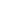 Давайте узнаем, какими знаниями и навыками должны обладать дети в четыре года. Речевое развитие детей 4 лет.  В 4 года у ребёнка активно совершенствуется фразовая речь, он может разговаривать предложениями от 4 до 8 слов. Так же в возрасте 4 лет дети уже умеют согласовывать части речи друг с другом и правильно ставить ударения, поэтому их речь звучит более грамотно, чем у младших детей. Однако грамматический строй речи речи ещё формируется, поэтому допустимы неверные употребления окончаний, суффиксов, приставок. Произвольное обращение с ударением – тоже вариант нормы. Ребёнок четвертого года жизни правильно произносит свистящие звуки (С, З, Ц). в этом возрасте он ещё не всегда верно может произнести шипящие звуки (ш, ж, ч, щ) и часто заменяет их свистящими. Сонорные звуки (р-рь, л) может заменять звуком л. Познавательное развитие. Ребенок в возрасте 4 лет обладает следующими умениями умеет считать до 5, знает основные геометрические фигуры (круг, квадрат, треугольник, прямоугольник), умеет сравнивать предметы по разным признакам, определять положение в пространстве (перед, за, над, под, справа, слева, спереди, сзади, сбоку, посередине). Знает времена года и их признаки, различать и называть части суток. Знает названия диких и домашних животных, деревьев, овощей и фруктов, транспорта, мебели, посуды, одежды. Знать правую и левую руку. Физическое развитие. Держать равновесия, стоя на одной ноге; прыгать на одной или двух ногах вперёд, в сторону; ходить на цыпочках, внешней и внутренней стороне стопы, кататься на самокате. Умеет подбрасывать и ловить мяч. Так же в этом возрасте ребёнок может разучивать несложные танцы. Художественно-эстетическое развитие в 4 года.  В 4 года ребёнок умеет изображать предметы путём создания отчётливых форм, подбора цвета, аккуратного закрашивания. Может лепить предметы, состоящие из нескольких частей. Умеет правильно держать ножницы и действовать ими, раскладывать и наклеивать предметы, состоящие из отдельных частей. Эмоциональное и социальное развитие. Умеет договариваться с детьми, во что играть, кто кем будет в игре, использовать вежливые слова, соблюдать элементарные правила организованного поведения в детском саду, на улице и в транспорте. Иметь представление о значимости труда взрослых. Понимает значение слов, обозначающих эмоциональное состояние. Как известно, основы личности закладываются в человеке до 5 лет, поэтому дошкольный возраст является очень важным периодом, именно в это время нужно всесторонне развивать ребёнка и помогать ему делать маленькие шаги, познавать мир и добиваться первых успехов. Чтобы направить своего ребёнка в нужное русло, нужно учесть все возрастные особенности детей. Еще один вопрос, который мы бы хотели вынести отдельным пунктом. Но для начала давайте разберём ситуацию.Ситуация для анализа. Трёхлетний Денис с усердием надевает колготы. Трудное занятие! Наконец-то после долгих усилий колготы почти надеты, но…наизнанку. Малыш, конечно, этого не замечает и продолжает их натягивать. Мать прекращает, как она говорит, «эту бесцельную возню», быстрым движением, не скрывая раздражения, старается стянуть ребёнку колготы. Малыш поднимает крик: - Сам, сам, сам!Мать строго говорит:- Сиди спокойно не капризничай! Не умеешь, а кричишь сам.Вопросы: Правильно ли поступила мама? И почему?Бывают ли подобные ситуации у Вас?  Как Вы выходите из них?Часто по разным причинам – из-за отсутствия времени, неуверенности в силах ребёнка – мы стремимся сделать за него всё сами. Но действительно ли мы оказываем ребёнку помощь? Как Вы считаете? Может ли маленький ребёнок быть самостоятельным? Стремясь сделать всё за ребёнка, взрослые причиняют ему большой вред, лишают его самостоятельности, подрывают у него веру в свои силы, приучают надеяться на других, дети могут вырасти пассивными и ленивыми. Поэтому не надо подавлять стремления ребёнка в своем желании быть самостоятельным. Что же наши дети могут выполнять самостоятельно в младшем дошкольном возрасте?Мыть руки, засучивая рукава, мыть лицо, не разбрызгивая воду; правильно пользоваться мылом; не мочить одежду, сухо вытираться полотенцем, без напоминания вешать его на отведённое место. Одеваться и раздеваться в определённой последовательности: одежду снимать, складывать, вешать, выворачивать на лицевую сторону; надевать одежду, пуговицы расстёгивать и застёгивать. Своевременно пользоваться носовым платком.Правильно пользоваться вилкой, ложкой, салфеткой.Убирать игрушки, книжки, строительный материал в отведенное место.   Конечно, малыш не сразу приобретает необходимые навыки, ему требуется наша помощь, создание необходимых условий для проявления самостоятельности, правильно руководить действиями детей и обязательно хвалить, хвалить за малейшее проявление самостоятельности. Перед тем как мы перейдём к общим вопросам, предлагаем Вам небольшой тест-игру «Какой Я родитель?». Можете ли Вы:В любой момент оставить все свои дела и заниматься ребёнком?А. могу и всегда так поступаю – 3б.Б. могу, но не всегда так поступаю – 2 б.В. Не могу  - 1 б.2. Посоветоваться с ребёнком, несмотря на его возраст?А. могу и всегда так поступаю – 3 б.Б. могу, но не всегда так поступаю – 2 б.В. Не могу – 1 б.3. признаться ребёнку в ошибке, совершенной по отношению к нему?А. могу и всегда так поступаю – 3 б.Б. могу, но не всегда так поступаю – 2 б.В. Не могу – 1 б.4. Извинится перед ребёнком в случае свое не правоты?А. могу и всегда так поступаю – 3 б.Б. могу, но не всегда так поступаю – 2 б.В. Не могу – 1 б.5. Сохранять самообладание, даже если поступок ребёнка вывел вас из себя? А. могу и всегда так поступаю – 3 б.Б. могу, но не всегда так поступаю – 2 б.В. Не могу – 1 б.6. Поставить себя на место ребёнка?А. могу и всегда так поступаю – 3 б.Б. могу, но не всегда так поступаю – 2 б.В. Не могу – 1 б.7. Поверить хотя бы на минуту, что Вы добрая фея (добрый волшебник)?А. могу и всегда так поступаю – 3 б.Б. могу, но не всегда так поступаю – 2 б.В. Не могу – 1 б.8. рассказать ребёнку поучительный случай из детства, представляющий Вас в невыгодном свете?А. могу и всегда так поступаю – 3 б.Б. могу, но не всегда так поступаю – 2 б.В. Не могу – 1 б.9. всегда воздерживаться от слов и выражений, которые могут ранить ребёнка?А. могу и всегда так поступаю – 3 б.Б. могу, но не всегда так поступаю – 2 б.В. Не могу – 1 б.10. Выделить ребёнку один день, когда он может делать, что пожелает, и ни во что не вмешиваться?А. могу и всегда так поступаю – 3 б.Б. могу, но не всегда так поступаю – 2 б.В. Не могу – 1 б.11. Пообещать ребёнку, исполнить его желание за хорошее поведение?А. могу и всегда так поступаю – 3 б.Б. могу, но не всегда так поступаю – 2 б.В. Не могу – 1 б.12. Не прореагировать, если Ваш ребёнок ударил, грубо оттолкнул, незаслуженно обидел другого ребёнка?А. могу и всегда так поступаю – 3 б.Б. могу, но не всегда так поступаю – 2 б.В. Не могу – 1 б.13. Устоять против детских просьб и слёз, если вы уверены, что это – каприз, детская прихоть?А. могу и всегда так поступаю – 3 б.Б. могу, но не всегда так поступаю – 2 б.В. Не могу – 1 б.От 30 до 39. Ребёнок – самая большая ценность в Вашей жизни. Вы стремитесь не только понять, но и узнавать его, относитесь к нему с уважением, придерживаетесь наиболее прогрессивных принципов воспитания и постоянной линии поведения. Другими словами, Вы действуете правильно и можете надеяться на хорошие результаты.От 18 до 30 очков. Забота о ребёнке для Вас – вопрос первостепенной важности. Вы обладаете способностями воспитателя, но на практике не всегда применяете их последовательно и целенаправленно. Порой Вы чересчур строги, в других случаях излишне мягки. Кроме того, Вы склонны к компромиссам, которые ослабляют воспитательный эффект. Вам следует задуматься над своим подходом к воспитанию ребёнка.Менее 18 очков. У Вас серьёзные проблемы с воспитанием ребёнка. Вам недостаёт либо знаний, либо желания сделать ребёнка личностью. Обратитесь за помощью к воспитателю, психологу, ознакомьтесь с книгами по семейному воспитанию. Конечно, Вы понимаете, что это лишь намёк на действительное положение дел, ведь то, какой Вы родитель, не знает никто лучше Вас самих!!!!Всем спасибо за внимание!